TANGMERE PARISH COUNCIL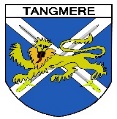 					Clerk to the Council						Louise Steele							Tangmere Village Centre					Malcolm Road						Tangmere PO20 2HS										0203 904 0980					clerk@tangmere-pc.gov.ukMEMBERS OF THE VILLAGE CENTRE COMMITTEE ARE HEREBY INVITED TO AN EXTRAORDINARY MEETING OF THE COMMITTEE TO BE HELD AT 7.00PM ON TUESDAY 14 JUNE 2022 AT, TANGMERE VILLAGE CENTRE, MALCOLM ROAD, TANGMERE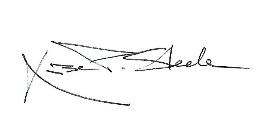 10 June 2022							         Louise Steele - Parish ClerkAGENDAElection of Committee ChairmanTo receive nominations and elect the Chairman of the Committee.Election of Committee Vice-ChairmanTo receive nominations (if any) and elect the Vice-Chairman of the Committee.ApologiesTo receive apologies for absenceDeclarations of InterestTo receive from Members any declarations of disclosable pecuniary and non-pecuniary interests in relation to any items included on the agenda for this meeting required to be disclosed by the Localism Act 2011 and the Tangmere Members’ Code of Conduct.Public participationMembers of the public present may make representations or raise questions on issues included on the agenda. This session to be conducted in accordance with Standing Order 3 e to 3 k.MinutesTo approve as an accurate record the minutes of the meeting held on 15 February 2022 (circulated with this agenda).Action PointsTo note the action points from previous meetings and to hear updates on progress against those action points. To receive reports fromManagement Team (to be tabled at the meeting) User Group (no minutes received to date)FinanceTo receive and approve the bank reconciliation to 31 May 2022 (circulated with this agenda) and to consider the financial reports for the year ending 31 March 2022 (Income & Expenditure report and Debtors report to be tabled at the meeting).Storage AuditTo consider an oral update from the Clerk about the results of the storage audit.NHB 2020 – Bottle Fountain & Water Supply to Youth HallTo consider the implementation of the above projects.Item raised by Cllr BeachTo consider an item raised by Cllr Beach; Cllr Birkett to report.Other matters for information onlyDate of next meeting	Tuesday 9 August 2022 